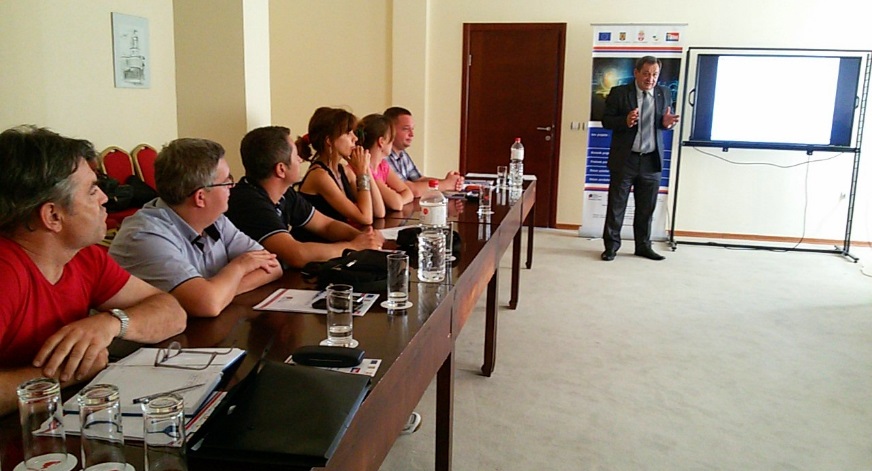 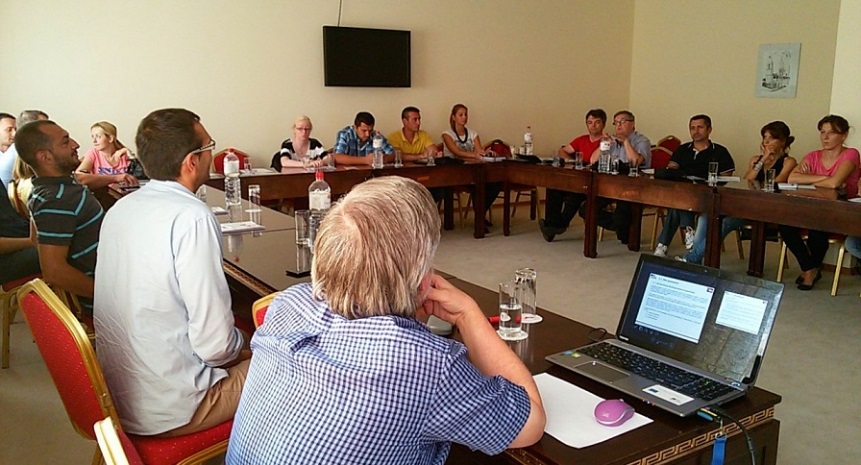 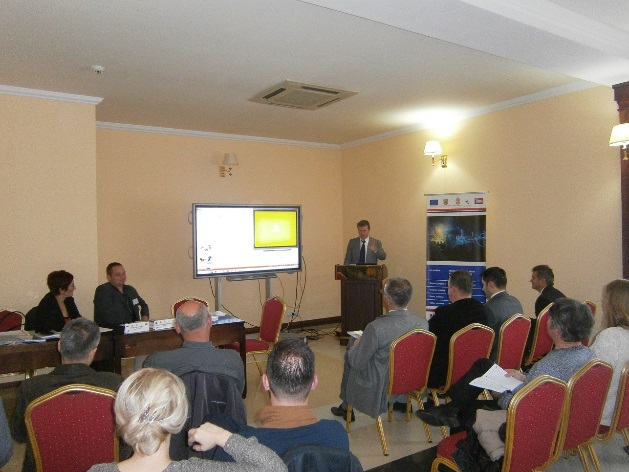 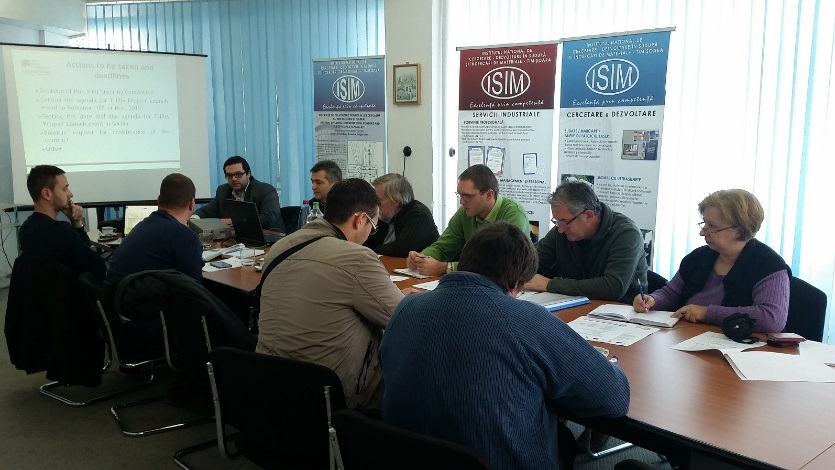 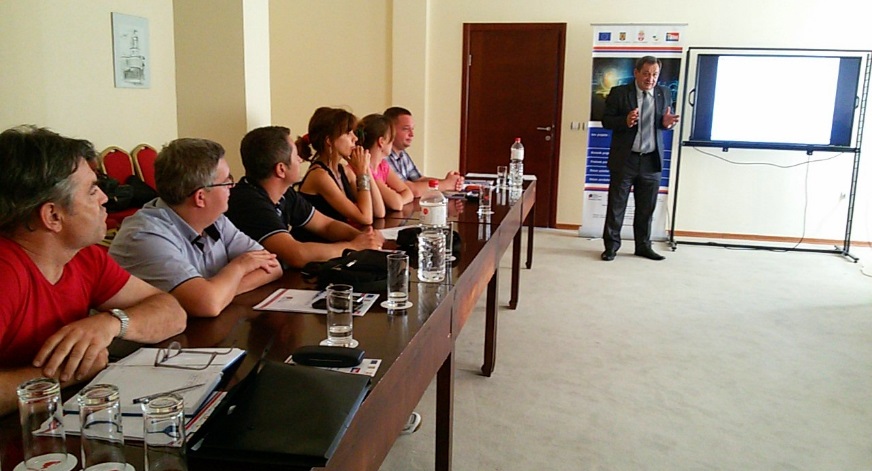 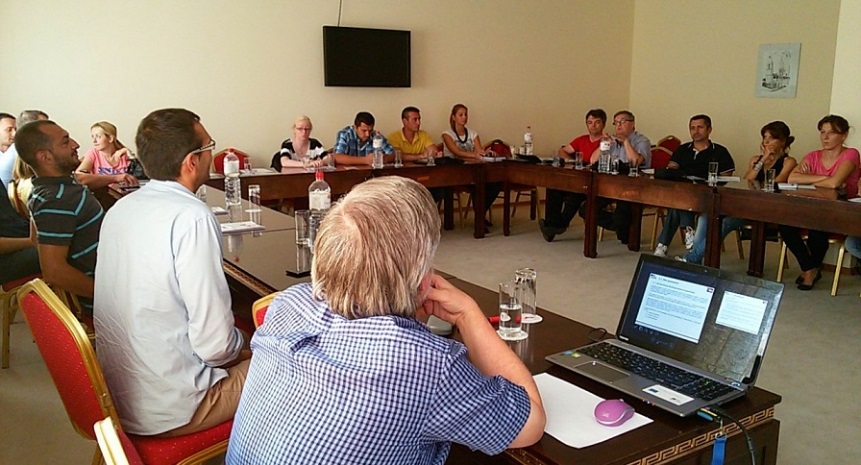 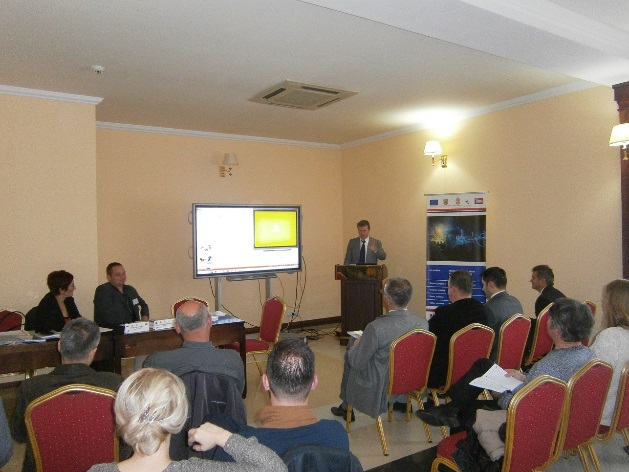 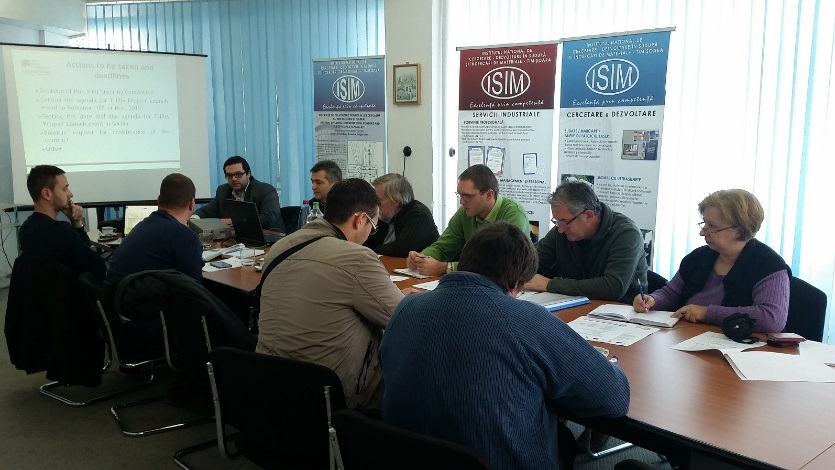 Project informationProject informationCALL FOR PROPOSALS2MIS-ETC:1416PRIORITY AXIS:3. Promoting “people to people” exchangesMEASURE:3.3 Increase educational, social cultural and sporting exchangesPROJECT TITLE:Training in industrial risk managementACRONYM:T-IRMDURATION:20.10.2015 – 19.10.2016IPA FUNDS CONTRACTED:142.709,47TOTAL FUNDS CONTRACTED:167.893,50ABSORBTION RATE (%):73,51PROJECT OBJECTIVE(S):Support for better preparedness for people to find new qualified jobs in project topic: IRM - industrial risk management.To organize two training courses in Industrial Risk Management for unemployed, young or disadvantaged people looking for a job (one training course in each side of the border).To promote new educational services: Training in Industrial Risk Management (T IRM). To organize four meetings on IRM topic (two events in each side of the border).To promote people to people exchanges in industrial risk management.To organize six partners` meetings /workshops on IRM project topics.SHORT DESCRIPTION OF THE PROJECT:The aim of the project was to support better preparedness for people to find new qualified jobs in Industrial Risk Management for unemployed, young or disadvantaged people looking for a job, through two workshops on IRM topic, four public events, one joint training course support on IRM, two training courses for 50 people (25 people from each side of border).DEGREE OF ACHIEVEMENT OF INDICATORS: RESULTS ACHIEVED: Two training courses on IRM (one course in each country) were organized.Four events were organized through the project. Project partners have jointly organized in each country two public events / workshops with total of 139 participants.Dissemination of the project results in the frame of two closing events / workshops on IRM topic organized by both partners in Kladovo, Serbia and Timisoara, Romania.Partnership informationCOUNTRYCOUNTY/DISTRICTBUDGET(EURO)CONTACT DETAILSLEAD PARTNER:National R&D Institute for Welding and Material Testing – ISIM TimisoaraRomaniaTimis89.633,75Timisoara, 30 Mihai Viteazul BlvdTel. +40 256 491828PARTNER 2:Association for the Development KladovoSerbiaKladovo78.259,75Kladovo, 22 Septembar br.4, 19320 Kladovo, Tel:+38119803338